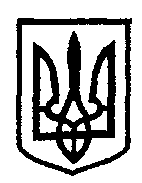 УкраїнаВідділ освіти Іршавської райдержадміністраціїНАКАЗ08.02.2017                                                     Іршава                                              №58Про проведення в дошкільних навчальних закладахрайону фестивалю дитячої поезії Згідно плану роботи відділу освіти Іршавської райдержадміністрації  та з метою відновлення у дитячому середовищі інтересу до поезії, активізації творчого потенціалу дітей, виявлення і розвитку талановитих дітей дошкільного віку, популяризації кращих вітчизняних творів та сучасних авторів Наказую: Провести під час канікул з 13.02.- 19.02.2017 року в дошкільних навчальних закладах фестиваль дитячої поезії. Завідувачам дошкільних установ забезпечити організацію та проведення фестивалю.Кращих виконавців дитячої поезії представити на районному дитячому фестивалі «Веселі нотки» у травні 2017 року.Контроль за виконанням наказу залишаю за собою.Начальник  відділу освіти                                               Є. М. Яцканич